J A V N I   P O Z I Vza sufinanciranje projekata razvoja otoka iz Proračuna Primorsko-goranske županije za 2019. godinuUVODZakonom o otocima („Narodne novine“ broj 116/18) propisano je da jedinice lokalne i područne (regionalne) samouprave moraju voditi posebnu brigu o otocima koji su obuhvaćeni njihovim područnim ustrojstvom pri provođenju postupaka dodjeljivanja sredstava za projekte, mjere i aktivnosti iz svoje nadležnosti te uzimati u obzir vrijednosti otočnih razvojnih pokazatelja i razvrstanost otoka na temelju udaljenosti od kopna i specifičnosti položaja otoka (otoci sa specifičnim položajem su otoci i dijelovi otoka kojima se sjedište jedinice lokalne samouprave nalazi na kopnu ili na drugom otoku).Sukladno ustrojstvu i djelokrugu rada upravnih tijela Primorsko-goranske županije, Upravni odjel za regionalni razvoj, infrastrukturu i upravljanje projektima obavlja poslove koji se odnose na: planiranje, poticanje, upravljanje i provedbu politike regionalnog razvoja na području Županije i predlaganje strateških ciljeva, prioriteta i mjera regionalnog razvoja te koordiniranje provedbe županijskih razvojnih programa.Sufinanciranje projekata razvoja otoka iz Proračuna Primorsko-goranske županije je pružanje posebne podrške otocima koji su područja s razvojnim posebnostima i predstavlja poseban programski pristup kojim se provodi politika uravnoteženog regionalnoga razvoja na području Primorsko-goranske županije.CILJ SUFINANCIRANJA PROJEKATA RAZVOJA OTOKAOpći cilj sufinanciranja projekata razvoja otoka iz Proračuna Primorsko-goranske županije je jačanje kapaciteta za održiv  gospodarski  i  društveni razvoj otoka te povećanje kvalitete života na otocima uz uvažavanje otočnih specifičnosti koje ih čine područjima s razvojnim posebnostima.Posebni ciljevi odnose se na povećanje kvalitete i dostupnosti komunalnih, obrazovnih, zdravstvenih, socijalnih, kulturnih, sportskih, poduzetničkih, turističkih te ostalih javnih usluga uz sustavnu podršku zaštiti okoliša, primjeni energetske učinkovitosti i obnovljivih izvora energije. FINANCIRANJEU Proračunu Primorsko-goranske županije za 2019. godinu, Razdjel 9. Upravni odjel za regionalni razvoj, infrastrukturu i upravljanje projektima,  planirana su sredstva namijenjena za sufinanciranje projekata razvoja otoka jedinica lokalne samouprave s područja Primorsko-goranske županije koje se nalaze na otoku.PRIHVATLJIVI PRIJAVITELJIPravo na podnošenje prijava imaju jedinice lokalne samouprave s područja Primorsko-goranske županije koje se nalaze na otoku. Prihvatljivi prijavitelj može podnijeti 1 (jednu) ili više prijava.UVJETI PRIJAVE         	Putem ovog Javnog poziva sufinancirat se mogu projekti za koje su ispunjeni svi zakonski uvjeti za početak gradnje.Na ovaj Javni poziv ne mogu se prijaviti projekti koji su sufinancirani iz proračunskih razdjela drugih upravnih tijela Primorsko-goranske županije u tekućoj godini.Lokacija projekta mora biti na području jedinice lokalne samouprave na otoku.PRIHVATLJIVE I NEPRIHVATLJIVE AKTIVNOSTI I TROŠKOVIPrihvatljive aktivnosti u okviru ovog Javnog poziva za sufinanciranje projekata razvoja otoka su radovi i stručni nadzor u svrhu realizacije prijavljenog kapitalnog projekta.Prihvatljivi su troškovi za izvođenje radova, nabavu opreme i uslugu nadzora za potrebe građenja sukladno stavkama financijskog plana i troškovnika projekta nastali nakon 01. siječnja 2019. godine.U slučaju da prijavitelj tek po odobravanju sredstava temeljem ovog Javnog poziva pokreće postupak nabave roba/radova/usluga, dužan je dostaviti ugovor s odabranim izvođačem/izvršiteljem/isporučiteljem najkasnije do 15. rujna 2019.                           godine. Navedeni rok predstavlja bitni sastojak i raskidni uvjet ugovora o sufinanciranju, odnosno u slučaju da nije ispunjen ovaj uvjet, ugovor o sufinanciranju se raskida.Porez na dodanu vrijednost nije prihvatljivi trošak u dijelu u kojem ga prijavitelj može koristiti kao pretporez u smislu Zakona o porezu na dodanu vrijednost („Narodne novine“ broj 73/13, 99/13, 148/13, 153/13, 143/14, 115/16 i 106/18).KRITERIJI ZA ODABIRKriteriji  za ocjenjivanje/odabir su:kvaliteta projekta (sadržaj, cilj i očekivani rezultati);sufinanciranje iz EU sredstava, nacionalnih izvora sredstava i vlastito financijsko učešće;usklađenost projekta s važećom Razvojnom strategijom Primorsko-goranske županije;opravdanost projekta za koji je traženo sufinanciranje;udaljenost otoka na kojemu se projekt provodi od kopna sukladno Zakonu o otocima („Narodne novine“, broj 116/18);specifični položaj otoka na kojemu se projekt provodi sukladno Zakonu o otocima („Narodne novine“, broj 116/18). SADRŽAJ PRIJAVE Prijava projekta provodi se ispunjavanjem sadržaja i dostavom obrasca za prijavu i pripadajućih izjava koji se preuzimaju na službenoj internetskoj stranici Primorsko-goranske županije www.pgz.hr.	Obrazac za prijavu mora biti ispunjen, potpisan i ovjeren uz prateće priloge sukladno Uputama za prijavitelje koje su dostupne na službenoj internetskoj stranici Primorsko-goranske županije www.pgz.hr.NAČIN PRIJAVE	Prijave se mogu dostaviti na dva načina:poštom preporučeno na adresu:PRIMORSKO-GORANSKA  ŽUPANIJAUpravni odjel za regionalni razvoj, infrastrukturu i upravljanje projektima"Prijava na Javni poziv za sufinanciranje projekata razvoja otoka iz Proračuna Primorsko-goranske županije za 2019. godinu"Slogin kula 2,  51 000  Rijekaosobnom dostavom u Pisarnicu Primorsko-goranske županije na adresi:Slogin kula 251 000   Rijeka ROK ZA PODNOŠENJE PRIJAVAJavni poziv ostaje otvoren sve do iskorištenja sredstava osiguranih u Proračunu Primorsko-goranske županije za 2019. godinu, Razdjel 9. Upravni odjel za regionalni razvoj, infrastrukturu i upravljanje projektima, a najkasnije do 15. studenog               2019. godine.Nepotpune prijave, prijave zaprimljene nakon iskorištenja sredstava osiguranih u Proračunu Primorsko-goranske županije i prijave zaprimljene izvan roka za prijavu neće se razmatrati.Odluke o odabiru donosit će se sukladno dinamici pristiglih prijava za vrijeme trajanja Javnog poziva temeljem ocjene Povjerenstva za odabir.Sve dodatne informacije mogu se dobiti telefonom na broj 051 351-900 i                   051 351-912.NAČIN OBJAVE INFORMACIJA	Sve obavijesti i promjene vezane uz Javni poziv bit će objavljene na službenoj internetskoj stranici Primorsko-goranske županije www.pgz.hr.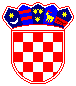 REPUBLIKA HRVATSKA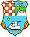 PRIMORSKO-GORANSKA ŽUPANIJAUpravni odjel za regionalni razvoj, infrastrukturu i upravljanje projektima